Chapter 9 Checklist:  Transformations			 Your Name:___________________9-1 Notes (1 Point)_______ Standardized Test Prep 9-1 _______ 9-1 Quiz (4 Points)_______9-3 Notes (1 Point)_______ Standardized Test Prep 9-3_______ 9-3 Quiz (3 Points) _______9-2 Notes (1 Point)_______ Standardized Test Prep 9-2 _______ 9-2 Quiz (3 Points)_______9-6 Notes (1 Point)_______ Standardized Test Prep 9-6_______ 9-6 Quiz (2 Points) _______9-5 Notes (1 Point)_______ Standardized Test Prep 9-5_______ 9-5 Quiz (4 Points) 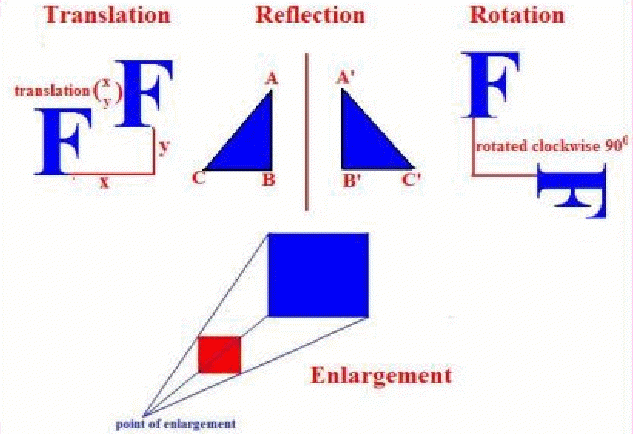 _______Translations Worksheet_______Reflections Worksheet_______Rotations Worksheet_______Geometer’s Sketchpad Activity (8 Points)_______ Chapter 9 Project (18 Points)_______ Chapter 9 Vocabulary Test (10 Points)_______ Chapter 9 Test (20 Points)